The Commonwealth of MassachusettsExecutive Office of Health and Human ServicesDepartment of Public HealthBureau of Environmental HealthCommunity Sanitation Program67 Forest Street, Suite # 100Marlborough, MA 01752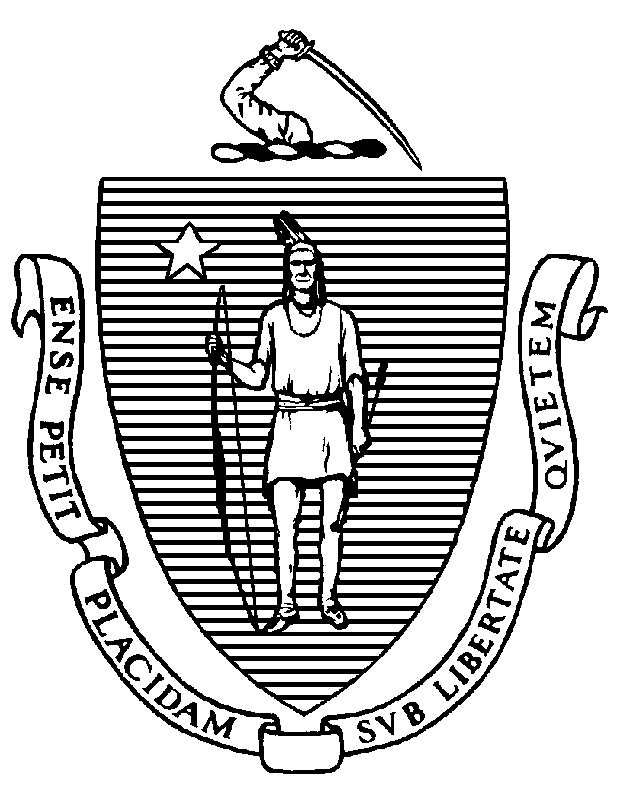 January 5, 2023Shawn Zoldak, SuperintendentMCI ShirleyP.O. Box 1218Shirley, MA 01464		(electronic copy)Re: Facility Inspection – MCI Shirley Dear Superintendent Zoldak:In accordance with M.G.L. c. 111, §§ 5, 20, and 21, as well as Massachusetts Department of Public Health (Department) Regulations 105 CMR 451.000: Minimum Health and Sanitation Standards and Inspection Procedures for Correctional Facilities; 105 CMR 480.000: Storage and Disposal of Infectious or Physically Dangerous Medical or Biological Waste (State Sanitary Code, Chapter VIII); 105 CMR 590.000: Minimum Sanitation Standards for Food Establishments (State Sanitary Code Chapter X); the 2013 Food Code; 105 CMR 500.000 Good Manufacturing Practices for Food; and          105 CMR 205.000 Minimum Standards Governing Medical Records and the Conduct of Physical Examinations in Correctional Facilities; the Department’s Community Sanitation Program (CSP) conducted an inspection of MCI Shirley on December 13, 14, 15, and 16, 2022 accompanied by Jessica Caffin, Environmental Health and Safety Officer. Violations noted during the inspection are listed below including 291 repeat violations:Should you have any questions, please don’t hesitate to contact me.									Sincerely,						Kelli Poulin						Environmental Health Inspector, CSP, BEHcc:	Margret R Cooke, Commissioner, DPHNalina Narain, Director, BEH	Steven Hughes, Director, CSP, BEHMarylou Sudders, Secretary, Executive Office of Health and Human Services 	(electronic copy)	Carol A. Mici, Commissioner, DOC   						(electronic copy)Terrence Reidy, Secretary, EOPSS						(electronic copy)Timothy Gotovich, Director, Policy Development and Compliance Unit 		(electronic copy)Jessica Caffin, EHSO/FSO  							(electronic copy)Mark Cutler, EHSO/FSO							(electronic copy)James Garreffi, RS, CHO, Director, Nashoba Associated Boards of Health	(electronic copy)Clerk, Massachusetts House of Representatives					(electronic copy)	Clerk, Massachusetts Senate							(electronic copy)HEALTH AND SAFETY VIOLATIONS(* indicates conditions documented on previous inspection reports)Administration BuildingMain Entry 	No Violations NotedVisiting Male Bathroom   	No Violations NotedVisiting Female Bathroom   	No Violations NotedVisiting Area/Vending Machine	No Violations NotedAdministration AreaOperations Room # 105	No Violations NotedCaptain’s Office # 109	No Violations NotedMale Staff Bathroom105 CMR 451.123*	Maintenance: Ceiling vent dustyFemale Staff Locker Room	No Violations NotedMale Staff Locker Room105 CMR 451.123	Maintenance: Ceiling vent dusty105 CMR 451.123	Maintenance: Soap scum on walls in shower # 2 and 3105 CMR 451.123	Maintenance: Soap scum on floor in shower # 2 and 3Roll Call Room	No Violations NotedJanitor’s Closet # 115105 CMR 451.130	Plumbing: Plumbing not maintained in good repair, drain clogged with debris in slop sinkFemale Staff Bathroom 105 CMR 451.123	Maintenance: Ceiling vent dustyMale Bathroom # 116	No Violations NotedSuperintendent’s Office # 118	No Violations NotedBreak Room	No Violations NotedOffices105 CMR 451.350	Structural Maintenance: Ceiling leaking in common areaFront Control	No Violations NotedControl Bathroom	No Violations NotedHousing UnitsA-1105 CMR 451.320*	Cell Size: Inadequate floor space in all cells, cells double bunkedCells105 CMR 451.353*	Interior Maintenance: Floor tiles damaged in cell # 2, 8, 10, 14, 15, 16, 17, 18, 20, 22, 24, 31, 32, 35, 36, 37, 40, 47, and 60105 CMR 451.353	Interior Maintenance: Floor tiles damaged in cell # 19, 23, 33 43, and 46105 CMR 451.353*	Interior Maintenance: Floor tiles missing in cell # 5, 7, 23, 34, 41, 48, 50, 53, 55, and 58105 CMR 451.353	Interior Maintenance: Floor tiles missing in cell # 9 and 45105 CMR 451.353*	Interior Maintenance: Wall paint damaged in cell # 2, 4. 12, 33, 35, and 60105 CMR 451.353	Interior Maintenance: Wall paint damaged in cell # 9 and 32105 CMR 451.353*	Interior Maintenance: Face plate missing for coaxial cable in cell # 18Upper Level ShowersUnable to Inspect – Under ConstructionUpper Janitor’s Closet	No Violations NotedLower Level ShowersUnable to Inspect – Under ConstructionLower Janitor’s Closet	No Violations NotedControl Area	No Violations NotedStaff Bathroom	No Violations NotedStaff OfficeUnable to Inspect – LockedA-2105 CMR 451.320*	Cell Size: Inadequate floor space in all cells, cells double bunkedCells105 CMR 451.353*	Interior Maintenance: Floor tiles damaged in cell # 7, 37, 41, 42, 50, 53 and 55105 CMR 451.353	Interior Maintenance: Floor tiles damaged in cell # 6, 8, and 59105 CMR 451.353	Interior Maintenance: Floor tiles missing in cell # 9105 CMR 451.353*	Interior Maintenance: Wall paint damaged in cell # 42, 43, 55, 51, and 57105 CMR 451.353	Interior Maintenance: Wall paint damaged in cell # 32105 CMR 451.350	Structural Maintenance: Window not weathertight in cell # 16, 19, 23, and 31Upper Level Showers105 CMR 451.123	Maintenance: Floor epoxy damaged in shower B and D105 CMR 451.123	Maintenance: Floor dirty in shower B and D105 CMR 451.123	Maintenance: Soap scum on walls in shower AUpper Janitor’s Closet	No Violations NotedLower Level Showers	105 CMR 451.130*	Hot Water: Shower water temperature recorded at 1200F in shower F105 CMR 451.130*	Plumbing: Plumbing not maintained in good repair, shower I leaking105 CMR 451.130	Plumbing: Plumbing not maintained in good repair, shower G leakingLower Janitor’s Closet105 CMR 451.353*	Interior Maintenance: Sink basin crackedControl Area	No Violations NotedStaff Bathroom	No Violations NotedStaff Office	Unable to Inspect – Locked B-1105 CMR 451.320*	Cell Size: Inadequate floor space in all cells, cells double bunkedCells105 CMR 451.353*	Interior Maintenance: Floor tiles damaged in cell # 8 and 26105 CMR 451.353	Interior Maintenance: Floor tiles damaged in cell # 25105 CMR 451.353*	Interior Maintenance: Wall paint damaged in cell # 13, 23, and 57105 CMR 451.350	Structural Maintenance: Window not weathertight in cell # 4, 5, 24, 59, and 60Upper Level Showers		No Violations NotedUpper Janitor’s Closet105 CMR 451.360*	Protective Measures: Rodent droppings observedLower Level Showers105 CMR 451.130	Hot Water: Shower water temperature recorded at 1200F in shower J105 CMR 451.123	Maintenance: Floor epoxy damaged in shower I and FLower Janitor’s Closet 	No Violations NotedControl Area	No Violations NotedStaff Bathroom  	No Violations NotedStaff Office	Unable to Inspect – Locked B-2105 CMR 451.320*	Cell Size: Inadequate floor space in all cells, cells double bunkedCells105 CMR 451.353*	Interior Maintenance: Floor tiles damaged in cell # 3 and 45105 CMR 451.353	Interior Maintenance: Wall paint damaged in cell # 18105 CMR 451.353	Interior Maintenance: Ceiling paint damaged in cell # 9105 CMR 451.353	Interior Maintenance: Wall vent blocked in cell # 36105 CMR 451.350	Structural Maintenance: Window not weathertight in cell # 20, 22, 24, and 53Upper Level Showers105 CMR 451.123	Maintenance: Floor epoxy damaged in shower B105 CMR 451.123	Maintenance: Wall epoxy damaged in shower B and CUpper Janitor’s Closet	No Violations NotedLower Level Showers105 CMR 451.123	Maintenance: Floor epoxy damaged in shower FLower Janitor’s Closet	No Violations NotedControl Area	No Violations NotedStaff Bathroom105 CMR 451.123*	Maintenance: Wall paint damaged near toiletStaff Office	Unable to Inspect – Locked C-1105 CMR 451.320*	Cell Size: Inadequate floor space in all cells, cells double bunkedCells105 CMR 451.353*	Interior Maintenance: Floor tiles damaged in cell # 17105 CMR 451.353	Interior Maintenance: Floor tiles damaged in cell # 1, 8, 9, 10, 12, 22, 36, and 59Upper Level Showers105 CMR 451.123	Maintenance: Floor epoxy damaged in shower EUpper Janitor’s Closet	No Violations NotedLower Level Showers 	Unable to Inspect Shower J – In Use 	No Violations NotedLower Janitor’s Closet105 CMR 451.360*	Protective Measures: Rodent droppings observedControl Area	No Violations NotedStaff Bathroom	No Violations NotedStaff Office	Unable to Inspect – Locked C-2 (Unoccupied)105 CMR 451.320*	Cell Size: Inadequate floor space in all cells, cells double bunkedCells105 CMR 451.353	Interior Maintenance: Wall water stained in cell # 18105 CMR 451.353*	Interior Maintenance: Wall paint damaged in cell # 11, 14, 23, 24, 56, 58, and 60105 CMR 451.353	Interior Maintenance: Wall paint damaged in cell # 51105 CMR 451.353*	Interior Maintenance: Floor tiles damaged in cell # 1, 3, 5, 12, 13, 14, 25, and 57105 CMR 451.353	Interior Maintenance: Floor tiles damaged in cell # 2, 4, 7, 8, 9, 16, 17, 29, and 54105 CMR 451.353*	Interior Maintenance: Ceiling paint damaged in cell # 13 and 50105 CMR 451.353	Interior Maintenance: Ceiling paint damaged in cell # 60Upper Level Showers105 CMR 451.123	Maintenance: Floor epoxy damaged in shower E105 CMR 451.123	Maintenance: Wall epoxy damaged in shower E105 CMR 451.123	Maintenance: Floor dirty in shower CUpper Janitor’s Closet	No Violations NotedLower Level Shower105 CMR 451.123	Maintenance: Floor dirty in shower ILower Janitor’s Closet	No Violations NotedControl Area	No Violations NotedStaff Bathroom105 CMR 451.126*	Hot Water: Hot water temperature recorded at 1400F at handwash sinkStaff Office	Unable to Inspect – Locked D-1Cells105 CMR 451.353	Interior Maintenance: Front cover missing on fan in cell # 6, 13, 24, and 58105 CMR 451.353	Interior Maintenance: Ceiling paint damaged in cell # 31105 CMR 451.350	Structural Maintenance: Window not weathertight in cell # 35Upper Level Showers105 CMR 451.123	Maintenance: Floor epoxy damaged in shower E and FUpper Janitor’s Closet	No Violations NotedLower Level Showers	105 CMR 451.130*	Plumbing: Plumbing not maintained in good repair, shower H leaking105 CMR 451.130*	Plumbing: Plumbing not maintained in good repair, handicapped showerhead attachment broken in shower J105 CMR 451.123*	Maintenance: Soap scum on walls in shower G105 CMR 451.123	Maintenance: Soap scum on walls in shower F105 CMR 451.123	Maintenance: Soap scum on bench in shower F105 CMR 451.123	Maintenance: Floor dirty in shower GLower Level Janitor’s Closet	No Violations NotedControl Area	No Violations NotedStaff Bathroom	No Violations NotedStaff Office	Unable to Inspect – Locked D-2105 CMR 451.320*	Cell Size: Inadequate floor space in all cells, cells double bunkedCells105 CMR 451.353*	Interior Maintenance: Wall damaged in cell # 9105 CMR 451.353*	Interior Maintenance: Floor tile damaged in cell # 7 and 24105 CMR 451.353	Interior Maintenance: Wall vent blocked in cell # 12 and 30105 CMR 451.353	Interior Maintenance: Wall vent dusty in cell # 12105 CMR 451.350	Structural Maintenance: Window not weathertight in cell # 59Upper Level Showers105 CMR 451.130	Plumbing: Plumbing not maintained in good repair, shower A leaking105 CMR 451.123	Maintenance: Soap scum on walls in shower A and B105 CMR 451.123	Maintenance: Floor dirty in shower EUpper Janitor’s Closet105 CMR 451.360*	Protective Measures: Rodent droppings observedLower Level Showers		No Violations NotedLower Janitor’s Closet	No Violations NotedControl Area	No Violations NotedStaff Bathroom105 CMR 451.126*	Hot Water: Hot water temperature recorded at 1400F at handwash sinkStaff OfficeUnable to Inspect – LockedE-1105 CMR 451.320*	Cell Size: Inadequate floor space in all cells, double bunked cellsControl Area	No Violations NotedCells105 CMR 451.353*	Interior Maintenance: Wall paint damaged in cell # 11, 13, 26, 29, 32, 37, 46, 47, and 57105 CMR 451.353	Interior Maintenance: Wall paint damaged in cell # 20, 27, and 58105 CMR 451.353	Interior Maintenance: Ceiling paint damaged in cell # 12 and 29105 CMR 451.353*	Interior Maintenance: Floor tiles damaged in cell # 26105 CMR 451.353	Interior Maintenance: Floor tiles damaged in cell # 27, 28, and 30Upper Level Showers105 CMR 451.123	Maintenance: Wall epoxy damaged in shower D105 CMR 451.123	Maintenance: Floor dirty in shower A, D, and E105 CMR 451.123	Maintenance: Soap scum on walls in shower A, B, D, and EUpper Janitor’s Closet105 CMR 451.360	Protective Measures: Rodent droppings observedLower Level Showers105 CMR 451.123	Maintenance: Floor dirty in shower G, H, and I105 CMR 451.123	Maintenance: Soap scum on walls in shower G, H, and ILower Janitor’s Closet105 CMR 451.360*	Protective Measures: Rodent droppings observedStaff Bathroom	No Violations NotedStaff OfficeUnable to Inspect – LockedE-2105 CMR 451.320*	Cell Size: Inadequate floor space in all cells, cells double bunkedCells105 CMR 451.353*	Interior Maintenance: Wall paint damaged in cell # 1, 4, 9, 16, 18, 19, 41, 43, 49, and 60105 CMR 451.353	Interior Maintenance: Wall paint damaged in cell # 13, 17, and 23105 CMR 451.353*	Interior Maintenance: Floor tiles damaged in cell # 3, 10, 14, 15, 16, 21, 37, 54, and 60105 CMR 451.353	Interior Maintenance: Floor tiles damaged in cell # 2, 9, 12, 13, 17, 23, 28, 30, 31, and 44105 CMR 451.353*	Interior Maintenance: Ceiling paint damaged in cell # 18 and 49105 CMR 451.353	Interior Maintenance: Ceiling paint damaged in cell # 27105 CMR 451.353	Interior Maintenance: Wall damaged outside of cell # 49Upper Level Showers	Unable to Inspect Shower A and B – In Use105 CMR 451.123	Maintenance: Door not closing properly in shower C105 CMR 451.123	Maintenance: Soap scum on walls in shower E and D 105 CMR 451.123	Maintenance: Wall epoxy damaged in shower E105 CMR 451.123	Maintenance: Floor epoxy damaged in shower EUpper Janitor’s Closet105 CMR 451.360	Protective Measures: Rodent droppings observedLower Level Showers105 CMR 451.123	Maintenance: Soap scum on walls in shower H105 CMR 451.123	Maintenance: Floor dirty in shower H105 CMR 451.123	Maintenance: Wall epoxy damaged in shower GLower Janitor’s Closet	No Violations NotedControl Area	No Violations NotedStaff Bathroom105 CMR 451.123*	Maintenance: Front cover of fan missingStaff Office	No Violations NotedF-1105 CMR 451.320*	Cell Size: Inadequate floor space in all cells, cells double bunkedCells105 CMR 451.353*	Interior Maintenance: Floor tile damaged in cell # 11, 16, 20, 22, 25, 28, and 39105 CMR 451.353	Interior Maintenance: Floor tile damaged in cell # 1, 2, 5, 10, 14, 15, 17, 18, 21, 23, 30, 31, 42, 44, 49, 50, 52, 53, and 56105 CMR 451.353*	Interior Maintenance: Wall paint damaged above window in cell # 41105 CMR 451.353*	Interior Maintenance: Wall paint damaged in cell # 8, 21, 30, 31, and 32105 CMR 451.353	Interior Maintenance: Wall paint damaged in cell # 11 and 41105 CMR 451.353	Interior Maintenance: Wall vent blocked in cell # 40Upper Level Showers105 CMR 451.130	Plumbing: Plumbing not maintained in good repair, drain cover missing in shower C105 CMR 451.123	Maintenance: Soap scum on walls in shower E and D105 CMR 451.123	Maintenance: Floor dirty in shower EUpper Janitor’s Closet	No Violations NotedLower Level Showers105 CMR 451.123	Maintenance: Soap scum on walls in shower G and F105 CMR 451.123	Maintenance: Soap scum on floor in shower H105 CMR 451.123	Maintenance: Floor dirty in shower F105 CMR 451.123	Maintenance: Ceiling vent dusty in shower HLower Janitor’s Closet	No Violations NotedControl Area	No Violations NotedStaff Bathroom	No Violations NotedStaff Office	No Violations NotedF-2105 CMR 451.320*	Cell Size: Inadequate floor space in all cells, cells double bunked105 CMR 451.350*	Structural Maintenance: Window damaged at entrance doorCells105 CMR 451.353*	Interior Maintenance: Floor tile damaged in cell # 2, 9, 13, 20, and 53105 CMR 451.353	Interior Maintenance: Floor tile damaged in cell # 3, 7, 8, 11, 14, and 29105 CMR 451.353*	Interior Maintenance: Wall paint damaged in cell # 4, 22, 25, 28, 29, 37, 42, 49, 50, and 54105 CMR 451.353	Interior Maintenance: Wall paint damaged in cell # 19, 30, 43, 53, and 60105 CMR 451.353*	Interior Maintenance: Ceiling paint damaged in cell # 29 and 49105 CMR 451.353	Interior Maintenance: Ceiling paint damaged in cell # 43105 CMR 451.353	Interior Maintenance: Wall vent blocked in cell # 32 and 58Upper Level Showers105 CMR 451.123	Maintenance: Wall epoxy damaged in shower A, C, D, and E 105 CMR 451.123	Maintenance: Floor epoxy damaged in shower A, C, and E105 CMR 451.123	Maintenance: Bottom of door rusted in shower B105 CMR 451.123	Maintenance: Floor dirty in shower DUpper Janitor’s Closet	No Violations NotedLower Level Showers105 CMR 451.130*	Plumbing: Plumbing not maintained in good repair, drain cover missing in shower G105 CMR 451.123	Maintenance: Floor epoxy damaged in shower I105 CMR 451.123	Maintenance: Soap scum on walls in shower G, H, and I105 CMR 451.123	Maintenance: Floor dirty in shower JLower Janitor’s Closet	No Violations NotedControl Area	No Violations NotedStaff Bathroom   105 CMR 451.123	Maintenance: Ceiling vent dustyStaff Office105 CMR 451.350*	Structural Maintenance: Ceiling water damagedB.A.U. BuildingEntrance	No Violations NotedVisiting Room	No Violations NotedMedical Room # 901	Unable to Inspect – LockedStaff Bathroom # 902	No Violations NotedUtility Storage # 903	No Violations NotedStrip Search Room # 905	No Violations NotedCaptain’s Office # 906	No Violations NotedLieutenant’s Office # 908	No Violations NotedJanitor’s Closet # 907	No Violations NotedMove Team Room # 909	No Violations NotedControl # 904	No Violations NotedStaff Bathroom105 CMR 451.126	Hot Water: Hot water temperature recorded at 1380F at handwash sink105 CMR 451.123*	Maintenance: Floor tile damaged under toiletB.A.U. # 1Sergeant’s Area105 CMR 451.200*	Food Storage, Preparation and Service: Food preparation not in compliance with           105 CMR 590.000, interior of microwave oven dirty105 CMR 451.200*	Food Storage, Preparation and Service: Food storage not in compliance with                105 CMR 590.000, single-use items not stored at least 6 inches above the floorCells 105 CMR 451.353*	Interior Maintenance: Floor paint damaged in cells # 4, 5, 6, 7, 8, 9, 10, 11, 12, 13, 15, 16, 17, 23, and 25105 CMR 451.353	Interior Maintenance: Floor paint damaged in cell # 27105 CMR 451.353*	Interior Maintenance: Towel holder missing on side of toilet in cell # 25, 28, and 29105 CMR 451.353*	Interior Maintenance: Ceiling dirty in cell # 14Upper Level Showers105 CMR 451.123	Maintenance: Floor epoxy damaged in shower E105 CMR 451.123	Maintenance: Ceiling vent dusty in shower D and EUpper Level Closet105 CMR 451.360*	Protective Measures: Rodent droppings observedLower Level Showers	Unable to Inspect Shower B and C – In Use	No Violations NotedB.A.U. # 2 (Unoccupied)105 CMR 451.353*	Interior Maintenance: Wall separating B.A.U. # 1 and B.A.U. # 2 crackedCells105 CMR 451.103*	Mattresses: Mattress damaged in cell # 29105 CMR 451.103	Mattresses: Mattress damaged in cell # 6, 20, and 21105 CMR 451.353*	Interior Maintenance: Towel holder missing on side of toilet in cell # 1, 2, 3, 4, 17, 19, 20, and 25105 CMR 451.353*	Interior Maintenance: Wall vent blocked in cell # 6105 CMR 451.353	Interior Maintenance: Wall vent blocked in cell # 8105 CMR 451.353*	Interior Maintenance: Floor paint damaged in cell # 3Showers105 CMR 451.123	Illumination in Habitable Areas: Light(s) not functioning properly, light out in shower DStorage Closet # 913	No Violations NotedLaw Library	No Violations NotedRec Cages # 1 and 2	No Violations NotedAssisted Daily Living (A.D.L.)105 CMR 451.350*	Structural Maintenance: Exterior ramp near back loading dock damaged105 CMR 451.350*	Structural Maintenance: Exterior black and tan side panels near back loading dock protruding out away from the buildingBookingOfficer’s Area # 1052	No Violations NotedHolding Cell # 1-3 105 CMR 451.124*	Water Supply: No cold water supplied to handwash sink in holding cell # 1Strip Room # 1053	No Violations NotedLaundry Room # 1048	No Violations NotedStaff Bathroom # 1049Unable to Inspect – LockedHolding/Interview Room	No Violations Noted Law Library	No Violations NotedDay Room # 1044	No Violations NotedADL Dorm	No Violations NotedADL Dorm Shower Rooms (Left and Right)105 CMR 451.130	Plumbing: Plumbing not maintained in good repair, adjustment knob on handheld hose broken in Right Side Shower105 CMR 451.123	Maintenance: Unlabeled chemical bottle in Left Side Shower RoomADL Officer’s Office # 1040105 CMR 451.353*	Interior Maintenance: Top of refrigerator damagedInmate Bathroom # 1041	No Violations NotedJanitor’s Closet # 1045	No Violations NotedCell # 2A105 CMR 451.353*	Interior Maintenance: Wall vent blockedCell # 1A105 CMR 451.353*	Interior Maintenance: Wall paint damaged105 CMR 451.353*	Interior Maintenance: Floor tile damagedHolding Cell105 CMR 451.353*	Interior Maintenance: Baseboard missingConference Room # 1050	No Violations NotedTrauma Room # 1023	No Violations NotedExterior Door near Trauma Room105 CMR 451.350*	Structural Maintenance: Exterior door not rodent and weathertightMedical Room/Med Line Room # 1024	No Violations NotedHolding Cages	No Violations NotedMed Line105 CMR 451.350*	Structural Maintenance: Exterior door not rodent and weathertight105 CMR 480.500(C)	Procedures; Records; Record-Keeping Log: Generator had no written contingency plan for spills or accidents and tools and materials to implement these procedures105 CMR 480.500(A)(3)	Procedures; Records; Record-Keeping Log: Generator had no written documentation for blood borne pathogen training, for medical staff105 CMR 480.500(A)(4)	Procedures; Records; Record-Keeping Log: Generator had no written documentation of emergency contact informationStaff Office # 1026105 CMR 451.126	Hot Water for Bathing and Hygiene: No hot water supplied to handwash sink105 CMR 451.353*	Interior Maintenance: Wall paint damagedHolding Cell # 1025	No Violations NotedTreatment Room # 1028105 CMR 451.110(B)	Hygiene Supplies at Toilet and Handwash Sink: No waste receptacle at handwash sinkOptical Room # 1029	No Violations NotedDental Office # 1031	No Violations NotedSterilization Room # 1031A (inside Dental Office)	No Violations NotedExam Room # 1032105 CMR 451.353	Interior Maintenance: Handwash sink dirtyOffice # 1030, 1032, 1033, 1035, and 1037	No Violations NotedMale Staff Bathroom # 1034Unable to Inspect – In UseFemale Staff Bathroom # 1036	No Violations NotedHealth Services Administrator’s Office # 1037	No Violations NotedMedical Records # 1038	No Violations NotedInmate Bathroom # 1020	No Violations NotedPhlebotomy # 1018	No Violations NotedPT Room # 1017	No Violations NotedX-Ray Room # 1015105 CMR 451.353	Interior Maintenance: Floor tiles damagedMed Storage Room # 1014Unable to Inspect – LockedDialysis Unit # 124	No Violations NotedStaff Dining Room # 1013105 CMR 451.200 	Food Storage, Preparation and Service: Food storage not in compliance with                105 CMR 590.000, single-use items not stored at least 6 inches above the floorBiohazard Storage # 1012105 CMR 451.360*	Protective Measures: Rodent droppings observedRoom # 1011105 CMR 451.130	Plumbing: Plumbing not maintained in good repair, faucet leaking at handwash sinkCell # 102 - 109	105 CMR 451.353*	Interior Maintenance: Ceiling tile supports rusted in cell # 108105 CMR 451.353*	Interior Maintenance: Ceiling rusted in cell # 106 and 107105 CMR 451.353*	Interior Maintenance: Ceiling vent rusted in cell # 109105 CMR 451.353*	Interior Maintenance: Baseboard missing in cell # 108105 CMR 451.353*	Interior Maintenance: Baseboard damaged in cell # 103105 CMR 451.353*	Interior Maintenance: Wall access panel rusted in cell # 106105 CMR 451.353	Interior Maintenance: Floor tiles missing in cell # 106105 CMR 451.353*	Interior Maintenance: Floor damaged outside cell # 103Showers (Left and Right)105 CMR 451.130	Plumbing: Plumbing not maintained in good repair, Right Side Shower leakingStaff Bathroom (Left and Right)	Unable to Inspect Left Side Bathroom – No Longer in Use				Unable to Inspect Right Side Shower – In UseLinen Storage Room # 1002105 CMR 451.383(B)*	Fire Safety System: Facility not in compliance with State Building Code provisions for fire safety, items stored within 18 inches of ceilingDay Room # 129	Did Not Inspect Shower – No Longer In Use	No Violations NotedVisiting Room # 1001	No Violations NotedRoom # 128 	No Violations NotedDorm # 127 105 CMR 451.353*	Interior Maintenance: Floor tiles damagedDorm # 126105 CMR 451.353*	Interior Maintenance: Floor tiles damagedJanitor’s Closet # 1009	No Violations NotedOxygen Storage Room # 1009A105 CMR 451.360*	Protective Measures: Rodent droppings observed  Janitor’s Closet # 1010	No Violations NotedDorm # 125105 CMR 451.353	Interior Maintenance: Floor tiles damagedFood Service AreaThe following Food Code violations listed in BOLD were observed to be corrected on-site.New Food Service BuildingBack EntranceInmate Bathrooms (Left and Right)	No Violations NotedTray Washing Room # 102FC 4-501.11(A)	Maintenance and Operation, Equipment: Equipment not maintained in a state of good repair, warewash machine out-of-orderOvens (2)	No Violations NotedBakery # 120	No Violations NotedSpice Room # 121	No Violations NotedTool Crib # 122	No Violations NotedStaff Office # 115	No Violations NotedNew Main KitchenWalk-in Refrigerator # 123	No Violations NotedWalk-in Refrigerator # 124	No Violations NotedWalk-in Refrigerator # 125	No Violations NotedWalk-in Freezer # 126	No Violations NotedWalk-in Freezer # 127	No Violations NotedDry storage # 128FC 6-501.12(A)	Maintenance and Operation; Premises, Structure, Attachments, and Fixtures - Methods: Facility not cleaned as often as necessary, rodent droppings observed on palletsGrille Area	No Violations NotedFood Prep AreaFC 5-205.15(B)	Plumbing System; Operation and Maintenance: Plumbing system not maintained in good repair, drain cover missing in prep sinkFC 7-102.11	Labeling and Identification, Working Containers: Working container of poisonous/toxic materials missing common name of materialPf, soap being used in a sanitizer bucketFC 4-702.11	Sanitization of Equipment and Utensils; Frequency: Utensils and food contact surfaces not sanitized before use and after cleaningP, soap being used as sanitizer Special Diet AreaFC 4-903.11(B)(2) 	Protection of Clean Items; Storing: Equipment and Utensils not stored covered or inverted, utensils left uncovered and open to contaminationKettle AreaFC 4-501.11(A)	Maintenance and Operation, Equipment: Equipment not maintained in a state of good repair, 2 kettles out-of-orderPots and Pans Storage Area	No Violations NotedServing Line # 114FC 4-501.114(C)(2)	Maintenance and Operation; Equipment: Quaternary ammonium compound (QAC) solution lower than the manufacturers recommended concentrationOrange Dining HallFC 6-501.11	Maintenance and Operation; Premises, Structure, Attachments, and Fixtures - Methods: Facility not in good repair, push bar missing on emergency doorFC 4-501.11(A)	Maintenance and Operation, Equipment: Equipment not maintained in a state of good repair, door handle broken on mobile food holding unit # A-1Blue Dining HallFC 6-501.11	Maintenance and Operation; Premises, Structure, Attachments, and Fixtures - Methods: Facility not in good repair, push bar missing on emergency doorFC 4-903.11(A)(3)	Protection of Clean Items, Storing: Single-Use Items not stored at least 6 inches above the floor, styrofoam trays stored on groundTray Washing Room # 105FC 4-501.11(A)	Maintenance and Operation, Equipment: Equipment not maintained in a state of good repair, warewash machine out-of-orderFC 4-501.114(C)(2)	Maintenance and Operation; Equipment: Quaternary ammonium compound (QAC) solution lower than the manufacturers recommended concentration, in 3-bay sinkInmate Bathroom (Left and Right) Unable to Inspect Right Bathroom – In Use	No Violations NotedJanitors Closet/Chemical StorageFC 5-205.15(B)	Plumbing System; Operation and Maintenance: Plumbing system not maintained in good repair, insufficient hot and cold water pressure at sinkOffice # 112	No Violations NotedCulinary Arts # 141Dry Storage # 145	No Violations NotedWalk-in Refrigerator and Freezer # 146	No Violations NotedOffice # 143FC 3-305.12	Preventing Contamination from the Premises; Food Storage: Food stored in bathroom in Office # 143Handwash Sinks (2)	No Violations Noted
Food Prep Area	No Violations NotedGrilles	No Violations NotedOvens	No Violations NotedInmate Bathroom	No Violations NotedTray Washing RoomFC 4-302.13(B)	Numbers and Capacities, Utensils, Temperature Measuring Devices, and Testing Devices: No irreversible registering temperature measuring device readily accessible to measure the surface temperature of the utensilPfIce Machine	No Violations NotedServing Line	No Violations NotedStaff Dining AreaFC 4-501.11(A)*	Maintenance and Operation, Equipment: Equipment not maintained in a state of good repair, vending machine out-of-orderDumpster AreaDumpsters	No Violations Noted“Pig” CoolerFC 6-501.12(A)*	Maintenance and Operation; Premises, Structure, Attachments, and Fixtures - Methods: Facility not cleaned as often as necessary, floor dirtyPropertyBack Entrance	No Violations NotedOfficer’s Area	No Violations NotedWashers and Dryers	No Violations NotedJanitor’s Closet	No Violations NotedStaff Bathroom	No Violations NotedInmate Bathroom	No Violations NotedHallway	No Violations NotedOffice	No Violations NotedFront Entrance	No Violations NotedVisiting Room/Operations
Front Entrance105 CMR 451.350*	Structural Maintenance: Exterior ramp damaged at Front Entrance105 CMR 451.350	Structural Maintenance: Exterior door not rodent and weathertightVisiting Area	No Violations NotedLawyer Visiting Rooms	No Violations NotedStorage Closets (2)	No Violations NotedStaff Break Area # 421	No Violations NotedInmate Bathroom105 CMR 451.123	Maintenance: Ceiling vent dustyMale Bathroom # 414105 CMR 451.123	Maintenance: Ceiling vent dusty105 CMR 451.123	Maintenance: Electric hand dryer brokenFemale Bathroom # 415	No Violations NotedJanitor’s Closet # 413	No Violations NotedNon-Contact Inmate Visiting Side	No Violations NotedNon-Contact Visitors Side	No Violations NotedStrip Room105 CMR 451.353	Interior Maintenance: Laminate damaged on benchOperationsBathroom # 407	No Violations NotedBathroom # 410	No Violations NotedJanitor’s Closet # 405105 CMR 451.353	Interior Maintenance: Ceiling water damagedInterview Room # 408	No Violations NotedOffices	No Violations NotedIPS Office	Unable to Inspect –LockedBack Entrance	No Violations NotedGym105 CMR 451.353*                    Interior Maintenance: Ceiling insulation damaged 105 CMR 451.353*	Interior Maintenance: Floor surface cracked in back of gym105 CMR 451.350*	Structural Maintenance: Exterior door not rodent and weathertight near basketball courtUtility Room   105 CMR 451.350*	Structural Maintenance: Ceiling damagedOffice	No Violations NotedJanitor’s Closet105 CMR 451.130	Plumbing: Plumbing not maintained in good repair, drain cover not securedStaff Bathroom   105 CMR 451.123	Maintenance: Hole in wallInmate Bathroom   	No Violations NotedWeight RoomUnable to Inspect – ClosedStorage Room # 807105 CMR 451.353	Interior Maintenance: Ceiling paint damagedExercise Area105 CMR 451.353	Interior Maintenance: Padding damaged on exercise equipmentOutside Recreational Area	No Violations NotedVocational EducationMain Door105 CMR 451.350*	Structural Maintenance: Exterior door not rodent and weathertightComputer Lab # 700 and 701	No Violations NotedOffices # 702 and 703	No Violations NotedM.A.T. # 704	No Violations NotedInterview Rooms # 704-A, 704-B, and 704-C	No Violations NotedSew Shop Storage Room # 704-E105 CMR 451.360	Protective Measures: Rodent droppings observedMedication Distribution Room Unable to Inspect – LockedChapel # 705	No Violations NotedM.A.T. Office	No Violations NotedCRA Offices	No Violations NotedClassroom # 1-8105 CMR 451.353*	Interior Maintenance: Light shield water stained in classroom # 5105 CMR 451.353*	Interior Maintenance: Wall paint damaged in classroom # 5105 CMR 451.353	Interior Maintenance: Ceiling dirty in classroom # 3CRA Offices # 717 and 718	No Violations NotedUtility Sink	No Violations NotedBarber Shop	No Violations NotedStorage Closet # 719A (in Barber Shop)	No Violations NotedSewing Shop # 726	No Violations NotedStorage Closet (in Sewing Shop)	No Violations NotedSewing Shop Bathroom	Unable to Inspect – In UseInmate Bathroom # 725	Unable to Inspect – In UseStorage Closet # 720	No Violations NotedStaff Bathroom # 724	No Violations NotedJanitor’s Closet # 723105 CMR 451.353	Interior Maintenance: Mold observed on wall105 CMR 451.353*	Interior Maintenance: Wet mop stored upside downStorage Closet # 722AUnable to Inspect – LockedExterior Door # E-3105 CMR 451.350*	Structural Maintenance: Door not rodent and weathertightEducation BuildingOffices # 605, 606, and 607	No Violations NotedStaff Break Room # 601	No Violations NotedSchool Storage Room # 604	No Violations NotedOffices # 602 and 603	 	No Violations NotedMop Closet # 608105 CMR 451.353*	Interior Maintenance: Wet mop stored in bucket105 CMR 451.353*	Interior Maintenance: Ceiling vent dustyInmate Bathroom # 610105 CMR 451.123	Maintenance: Ceiling vent dustyStaff Bathroom # 611105 CMR 451.123	Maintenance: Ceiling vent dustyLibrary # 615105 CMR 451.350	Structural Maintenance: Ceiling leaking105 CMR 451.353*	Interior Maintenance: Ceiling damaged in storage room # 616105 CMR 451.353*	Interior Maintenance: Window frame water damagedLaw Library # 609	No Violations NotedClassroom # 617 - 624105 CMR 451.350	Structural Maintenance: Ceiling leaking in Classroom # 619Programs BuildingNative American Spiritual Room # 501	No Violations NotedStorage Room # 502	No Violations NotedBuffer Room # 511	No Violations NotedProgram Room # 504	No Violations NotedProtestant Chaplain’s Office # 507Unable to Inspect – LockedUtility Closet # 508105 CMR 451.353*	Interior Maintenance: Wet mop stored in bucket105 CMR 451.353*	Interior Maintenance: Ceiling vent dustyOffices	No Violations NotedMasjid # 510	No Violations NotedWaiting Room 	No Violations NotedInmate Bathroom # 515105 CMR 451.123*	Maintenance: Ceiling vent dustyMuslim Chaplain’s Office	No Violations NotedOffices105 CMR 451.200	Food Storage, Preparation and Service: Food preparation not in compliance with           105 CMR 590.000, interior of microwave oven dirty in Office # 522Male Bathroom # 526	No Violations NotedFemale Bathroom # 528	No Violations NotedParole Offices	No Violations NotedBreak Room # 542	No Violations NotedCPO’s Office/Additional Offices	No Violations NotedArchive File Room # 542A105 CMR 451.350*	Structural Maintenance: Ceiling leaking105 CMR 451.353*	Interior Maintenance: Light fixture rustedConference Room # 550	No Violations NotedMental Health Conference Room # 553	No Violations NotedMental Health Office’s	No Violations NotedMaintenance/Industries/Laundry105 CMR 451.350	Structural Maintenance: Exterior door not rodent and weathertightLaundry105 CMR 451.353	Interior Maintenance: Ceiling access panel missing above washing machine # 1105 CMR 451.353	Interior Maintenance: Dryer unit # 4 out-of-order105 CMR 451.353*	Interior Maintenance: Washing machine # 4 and 5 out-of-orderOffice	No Violations NotedChase Behind Dryers 105 CMR 451.353*	Interior Maintenance: Ceiling water damaged behind dryer unitsToxic/Caustic Room # 202105 CMR 451.353*	Interior Maintenance: Wet mop stored in bucketHazardous Storage # 208A	No Violations NotedBack Storage Area # 208105 CMR 451.353*	Interior Maintenance: Ceiling damaged Hallway to Maintenance Staff Bathroom   105 CMR 451.123*	Maintenance: Ceiling vent dustyInmate Bathroom   	No Violations NotedUtility Room # 205105 CMR 451.200	Food Storage, Preparation and Service: Food service not in compliance with                 105 CMR 590.000, single service utensils not stored in the inverted positionJanitor’s Closet # 206105 CMR 451.123	Maintenance: Ceiling vent dustySupply Crib # 125 105 CMR 451.200	Food Storage, Preparation and Service: Food storage not in compliance with                105 CMR 590.000, no functioning thermometer in refrigeratorLoading Dock	No Violations NotedD.O.E. Maintenance Office # 132	105 CMR 451.350*	Structural Maintenance: Door not rodent and weathertightMaintenance Shop105 CMR 451.350	Structural Maintenance: Ceiling water damaged105 CMR 451.353	Interior Maintenance: Ceiling water stainedOffices105 CMR 451.200	Food Storage, Preparation and Service: Food storage not in compliance with                105 CMR 590.000, no functioning thermometer in refrigerator in Office # 212Break Area	No Violations NotedTool Crib	Unable to Inspect – LockedInmate Break Area105 CMR 451.200	Food Storage, Preparation and Service: Food service not in compliance with                 105 CMR 590.000, single service utensils not stored in the inverted positionPlumbing #216105 CMR 451.350	Structural Maintenance: Ceiling water damagedIndustries/Wood Shop
105 CMR 451.353*	Interior Maintenance: Ceiling insulation damaged throughout area105 CMR 451.353*	Interior Maintenance: Wall water damaged 105 CMR 451.353*	Interior Maintenance: Water bubbler rustedStorage Closet # 217	No Violations NotedMale Staff Bathroom # 218	No Violations NotedFemale Staff Bathroom # 219	No Violations NotedInmate Bathroom # 220105 CMR 451.123*	Maintenance: Wall left unfinished in old toilet stall areaOffices	No Violations NotedInmate Break Area	No Violations NotedFinishing Room	No Violations NotedLoading Dock (for Wood Shop)	No Violations NotedTowersTower 1Lower Level, Vehicle Trap	No Violations NotedUpper Area105 CMR 451.353	Interior Maintenance: Floor tiles damaged105 CMR 451.353	Interior Maintenance: Wall paint damagedTower 2105 CMR 451.350*	Structural Maintenance: Wall supports cracked on all 4 support corners within stairwell105 CMR 451.353*	Interior Maintenance: Ceiling tile missingTower 3105 CMR 451.350*	Structural Maintenance: Exterior door rusted out at the bottom105 CMR 451.353*	Interior Maintenance: Central column damaged on all floors105 CMR 451.353*	Interior Maintenance: Wall paint damaged on lower level105 CMR 451.353*	Interior Maintenance: Wall damaged on upper level105 CMR 451.353*	Interior Maintenance: Ceiling vent exhaust duct disconnected from vent on upper level105 CMR 451.353*	Interior Maintenance: Ceiling tiles water damaged on upper level105 CMR 451.353*	Interior Maintenance: Ceiling tiles missing on upper levelWarehouse105 CMR 451.350	Structural Maintenance: Overhead door weatherstripping damaged at loading dock Hot Water Heating Room   105 CMR 451.350*	Structural Maintenance: Roof leaking105 CMR 451.353*	Interior Maintenance: Hole in ceilingStaff Bathroom   	No Violations NotedMedium FreezerFC 6-501.12(A)	Maintenance and Operation; Premises, Structure, Attachments, and Fixtures - Methods: Facility not cleaned as often as necessary, mold observed on walls Medium Walk-In CoolerFC 4-501.11(A)*	Maintenance and Operation, Equipment: Equipment not maintained in a state of good repair, bottom of wall covered with unfinished wood and spray foamMeat Plant/Mail Processing Area105 CMR 451.350*	Structural Maintenance: Yellow exterior door not rodent and weathertight1st FloorMail Processing Area105 CMR 451.353*	Interior Maintenance: Floor tiles damaged Bathroom/Closet	No Violations NotedBreak Rooms105 CMR 451.360	Protective Measures: Rodent droppings observedStaff Bathroom105 CMR 451.126	Hot Water: Hot water temperature recorded at 950F at handwash sinkFile Cabinet Storage Area	No Violations NotedRamp to Basement105 CMR 451.350*	Structural Maintenance: Red exterior door not rodent and weathertight, bottom of door damaged105 CMR 451.353*	Interior Maintenance: Wall damagedBasement/Old Equipment StorageOutside Freezer # 1 	Unable to Inspect – Not In UseOutside Cooler # 2 	Unable to Inspect – Not In UseOutside Freezer # 2Unable to Inspect – Not In UseMinimum Administration Building 1st Floor Entrance	No Violations NotedDeputy Superintendent’s Office	No Violations NotedDeputy’s Bathroom	No Violations NotedCrew Deployment Room # 101	No Violations NotedSecurity Equipment Room 	No Violations NotedLieutenant’s Office # 12-118				Unable to Inspect – LockedOffices				Unable to Inspect – LockedC.P.O. Office # 12-123	Unable to Inspect – Locked Auditorium/Visiting Room	No Violations NotedClosets (in Auditorium)	No Violations NotedWomen’s Bathroom	No Violations NotedCloset 105 CMR 451.130*	Plumbing: Plumbing not maintained in good repair, drain cover not secured in place105 CMR 451.353	Interior Maintenance: Basin cracked in slop sinkMen’s Bathroom 105 CMR 451.123	Maintenance: Screen missing105 CMR 451.123	Maintenance: Toilet paper holder brokenCloset (in Bathroom)	Unable to Inspect – Locked Gym105 CMR 451.141*	Screens: Screen damaged105 CMR 451.350*	Structural Maintenance: Exterior door not rodent and weathertightBathroom (near Classrooms)105 CMR 451.123	Maintenance: toilet paper holder broken in toilet stall105 CMR 451.126	Hot Water for Bathing and Hygiene: No hot water supplied to handwash sink # 2 and 3105 CMR 451.130	Plumbing: Plumbing not maintained in good repair, faucet leaking at handwash sink # 1105 CMR 451.124	Water Supply: No cold water supplied to handwash sink # 3Classrooms	105 CMR 451.141*	Screens: Screen missing and damaged in classroom # 5105 CMR 451.353*	Interior Maintenance: Window shade damaged in classroom # 1105 CMR 451.141*	Screens: Screen damaged in classroom # 3105 CMR 451.353*	Interior Maintenance: Ceiling heavily water damaged in classroom # 1Office # 12-134				Unable to Inspect – LockedStaff Dining Room105 CMR 451.353	Interior Maintenance: Faceplate damaged on wall outlet105 CMR 451.353*	Interior Maintenance: Floor tiles damagedBarber Shop	Unable to Inspect – LockedOffice # 12-147	No Violations NotedComputer Lab105 CMR 451.141*	Screens: Screens missing105 CMR 451.353	Interior Maintenance: Window shade damagedClosets105 CMR 451.353	Interior Maintenance: Slop sink basin dirty105 CMR 451.200 	Food Storage, Preparation and Service: Food storage not in compliance with                105 CMR 590.000, single-use items not stored at least 6 inches above the floorOffice # 12-143				Unable to Inspect – LockedLibrary # 108				Unable to Inspect – LockedChapel105 CMR 451.353*	Interior Maintenance: Ceiling water damaged outside Chapel105 CMR 451.141*	Screens: Screen damagedBasementHallway105 CMR 451.353	Interior Maintenance: Ceiling paint damagedTraining Rooms (# 1-4)105 CMR 451.353	Interior Maintenance: Floor paint damaged in Training Room # 1Staff Bathroom 	No Violations NotedStorage Room (B4)	Unable to Inspect – Locked MassCor Industries # 12-38B	Unable to Inspect – Locked Caustic/Supply Room105 CMR 451.353*	Interior Maintenance: Three exhaust fans no longer functioningProperty Unable to Inspect – Locked2nd Floor EHSO Offices	No Violations NotedMale Staff Bathroom	No Violations NotedFemale Staff Bathroom 	No Violations NotedIPS Office# 203				Unable to Inspect – LockedClosets (2)	No Violations NotedOffice # 201				Unable to Inspect – LockedTraining Office # 204105 CMR 451.353*	Interior Maintenance: Ceiling paint damagedC.R.A. Office # 205				Unable to Inspect – LockedIPS Office # 207	Unable to Inspect – Locked Attic/3rd Floor Unable to Inspect – Not UsedObservations and Recommendations The inmate population was 757 at the time of inspection.At the time of inspection, the warewash machine was not working properly and not in use in Tray Room # 102 and 105 in the Main Kitchen. As an interim measure, the facility was using Styrofoam trays and disposable utensils and additional equipment and utensils would be manually washed and sanitized. The kitchen staff stated a service order had been placed.The CSP recommended posting the manufacturer’s specifications for the new chemical sanitizing solution at all dispensing locations in the Main and Culinary Kitchens.During the pre-opening inspection of the New Food Service Building, the CSP expressed concerns with the placement of the waterspout installed in the Serving Line in the Inmate Dining Area. While the area was not in use at the time of inspection, the CSP remains concerned with the potential slip hazard created by pooling water on the floor in a high traffic area.The old Food Service Building is closed and remains on site. The CSP requests to be kept apprised of the demolishing of the old Food Service Building.The CSP recommends maintaining all written policies and procedures for compliance with 105 CMR 480.500 in the medical waste binder for increased ease of access.Housing Units C-2, F-1, and B.A.U. # 2 were unoccupied at the time of inspection.The Minimum facility was closed, and no inmates were being housed in the cottages or modular units. Most of the Minimum Administration Building was no longer in use and several areas of the building were locked. The CSP requests to be kept apprised if inmates return to the Minimum facility. At the time of the inspection, the CSP observed building # 2 and 4 continuing to deteriorate. The current state of these buildings constitutes a public nuisance and provides harborage for rodents and insects. The CSP is concerned with the structural instability of both buildings and the risks associated to the public if the buildings continue to collapse.This facility does not comply with the Department’s Regulations cited above. In accordance with 105 CMR 451.404, please submit a plan of correction within 10 working days of receipt of this notice, indicating the specific corrective steps to be taken, a timetable for such steps, and the date by which correction will be achieved. The plan should be signed by the Superintendent or Administrator and submitted to my attention, at the address listed above.To review the specific regulatory requirements please visit our website at www.mass.gov/dph/dcs and click on "Correctional Facilities" (available in both PDF and RTF formats).To review the Food Establishment Regulations or download a copy, please visit the Food Protection website at www.mass.gov/dph/fpp and click on "Retail food". Then under DPH Regulations and FDA Code click "Merged Food Code" or "105 CMR 590.000 - State Sanitary Code Chapter X - Minimum Sanitation Standards for Food Establishments".To review the Labeling regulations please visit the Food Protection website at www.mass.gov/dph/fpp and click on “Food Protection Program regulations”. Then under Food Processing click “105 CMR 500.000: Good Manufacturing Practices for Food”.This inspection report is signed and certified under the pains and penalties of perjury.									Sincerely,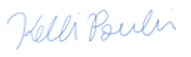 						Kelli Poulin						Environmental Health Inspector, CSP, BEH